Муниципальное общеобразовательное учреждение«Центр образования «Тавла» – Средняя общеобразовательная школа №17»г. о. Саранск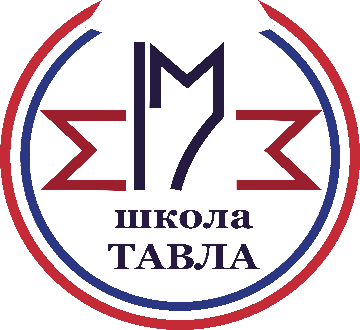 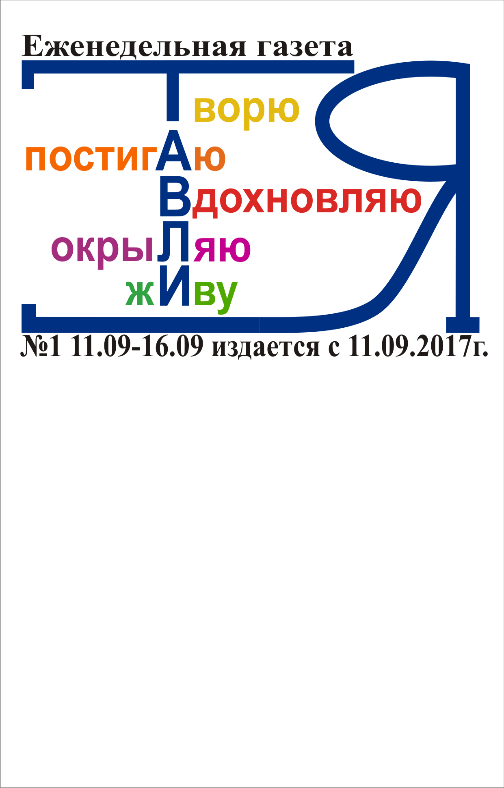 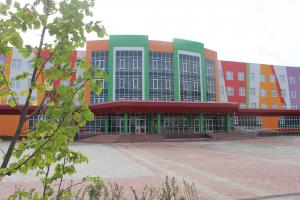       Этот всеми любимый праздник восходит к традициям Древнего Рима I века до нашей эры. Первые дни марта были посвящены покровительнице женщин – богине Юноне. В эти дни город преображался: празднично одетые женщины шли с венками цветов в руках к храму Юноны. Они молились, приносили в дар цветы и просили у своей покровительницы счастья в семье.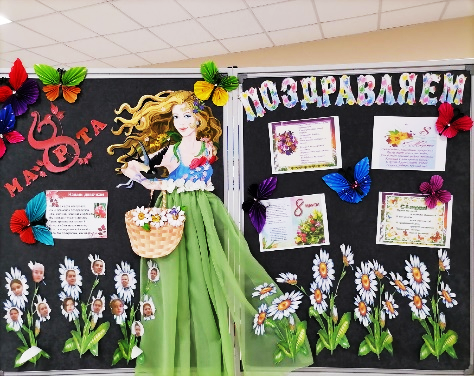    В настоящее время 8 марта – это праздник весны, дань уважения к традиционной роли женщины. Ведь женщины прекрасны, как и это цветущее время года!   На прошедшей неделе в ЦО «Тавла» большое внимание было уделено подготовке к празднованию самого весеннего праздника – 
8 марта.    В преддверии Международного Женского дня во всех классах были организованы тематические классные часы, на которых мальчики поздравили своих одноклассниц с приближающимся праздником. 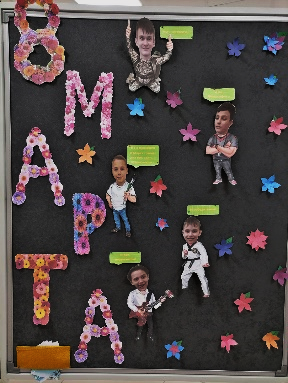    Мальчиками 5-х классов были украшены стенды-поздравления. Ребята активно и творчески подошли к украшению стендов и оригинально поздравили одноклассниц и учителей с наступающим праздником.   Мы ещё раз поздравляем дорогих учителей и сотрудников-женщин нашей школы с Международным Женским днём! Желаем крепкого здоровья, счастья, успехов в работе и благополучия!   С 28 февраля по 4 марта 2022 года в 
ЦО «Тавла» проходила предметная неделя иностранных языков. В рамках этой недели учителями иностранного языка были организованы внеклассные мероприятия. Среди них: брейн-ринг, викторина по страноведению, игры-конкурсы, флешмоб «Red bus» на знание английского языка и многие другие. 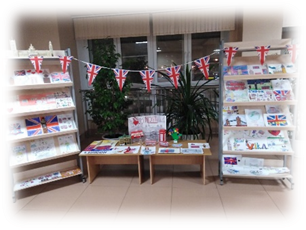    Также были даны открытые уроки, в том числе и уроки с применением проектной деятельности. В кабинетах иностранного языка учениками младших классов были оформлены стенды на тему «В мире сказок». 
Под руководством Чуприковой М.А. учениками 2 класса была подготовлена театральная постановка сказки «Теремок» на английском языке.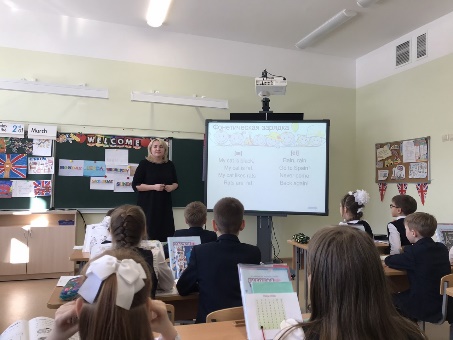    Ученики принимали активное участие в мероприятиях, организованных в рамках предметной недели. Все участники, организаторы и зрители оценили разнообразие и высокий уровень их проведения.  Любовь к Родине – важнейшее чувство для каждого человека. Это чувство возникает у каждого из нас от рождения, и со временем закаляется и крепнет. Родиной мы зовем ее потому, что здесь мы родились, говорим на родном нам языке, и все здесь для нас родное.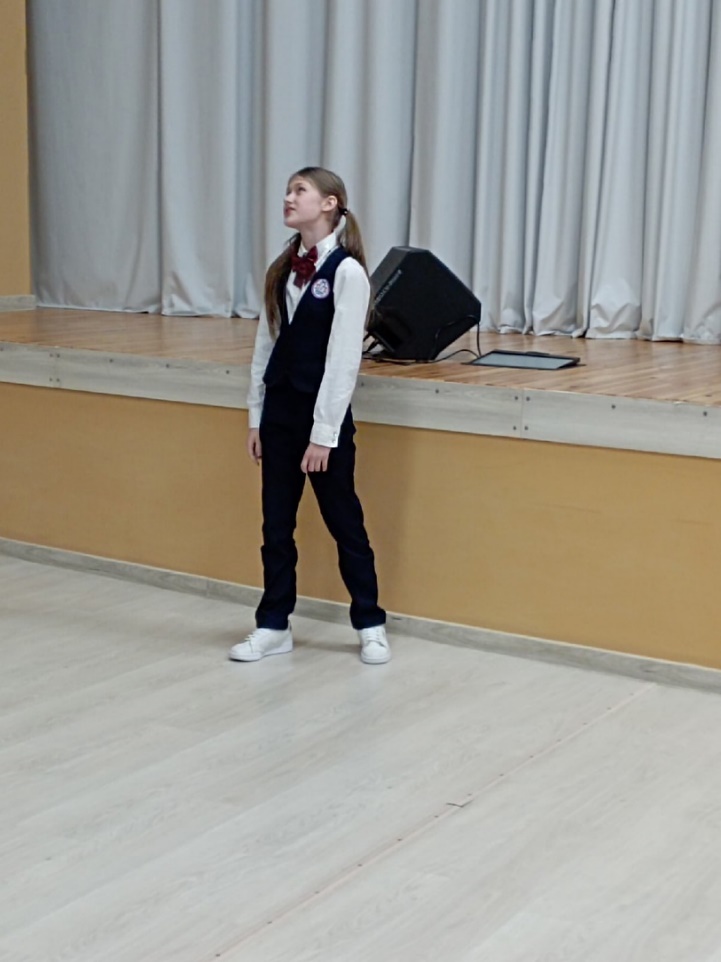    На прошедшей неделе в нашей школе прошел конкурс чтецов патриотического стихотворения, который назывался «Россия – Родина моя».   Мероприятие было организовано с целью формирования у школьников навыков выразительного чтения,  Масленица – это весёлые проводы зимы с радостными гуляниями и песнопениями. Даже блины, незаменимый атрибут этого праздника, имеют особенное значение. Круглые, румяные, горячие – символизируют солнце, которое светит всё ярче, греет теплее и удлиняет продолжительность дня. 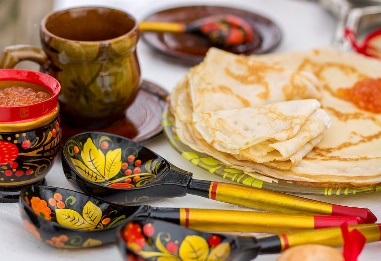    На прошедшей неделе во многих классах были организованы внеклассные мероприятия, посвященные проводу зимы. На них дети познакомились с историей возникновения праздника, узнали, как жили русские люди ещё несколько веков назад, поговорили о традициях и обрядах наших предков.   Ученики нашей школы принимали активной участие в мероприятиях, посвященных проводу зимы.   Вот и завершился школьный этап Всероссийского конкурса юных чтецов «Живая классика». Это ежегодное соревновательное мероприятие по чтению вслух отрывков из прозаических произведений российских и зарубежных писателей. 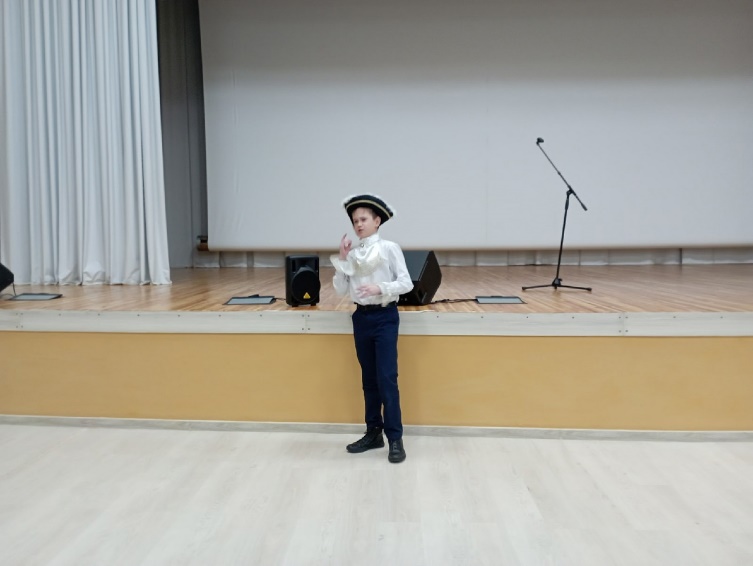    Свое мастерство продемонстрировали ученики 5-10-х классов. Ребята отнеслись ответственно и очень хорошо подготовились к мероприятию. Выступления были живые, красочные, эмоциональные.    Лучшие из выступивших представят нашу школу на муниципальном этапе конкурса. Пожелаем им удачи!артистических умений, выявления лучших чтецов среди детей, формирования любви к родному краю, своей Родине.    В конкурсе приняли участие ученики параллели 5-х классов. Ученики ответственно подошли к выбору произведения, с которым в последствии выступили на конкурсе. Все ребята очень старались: подготовленные стихотворения были прочтены с выражением и артистизмом. Доброжелательная обстановка и громкие аплодисменты вдохновляли чтецов.   Спасибо всем участникам конкурса. Ребята, вы молодцы!Поздравляем ПРИЗЕРОВ регионального 
этапа ВОШ по технологии:Якунчев Андрей, 11 класс;Журавлев Владислав, 11 класс;Серажетдинова Аделина, 9 класс.Учителя: Руськин Н.И., Грачунова И.Г., 
Айсина В.В.Поздравляем ПРИЗЕРОВ заочного отборочного Всероссийского конкурса 
«Мой вклад в величие России»:Якунчев Андрей, 10 класс;Сергунина Ангелина, 9 класс.Учитель: Айсина В.В.Поздравляем победителей конкурса
«Лучший спортсмен – 2021»:Маркин Иван, 6 класс;Титова Алина, 8 класс.Учителя: Кадейкин В.Н., Попандопуло Ю.Ю.Я люблю свою Россию!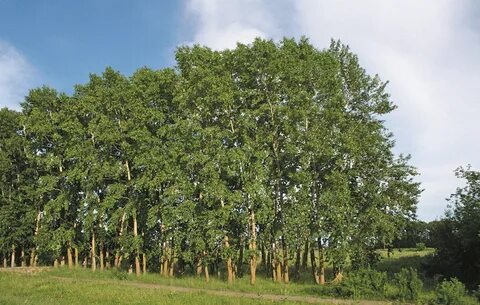 Здесь бескрайние леса,Рыб обилье в море синем,Птичьи стаи в небесах. Я люблю свою Россию!Здесь звенящие ручьи,Здесь цветы в полях красивы,Голосисты соловьи.Я люблю свою Россию!И в огонь, и в воду с ней.Родина дает мне силы,Я хочу дать силы ей!                                         Афанасова Алиса, 6 «Б»Редактор, компьютерная вёрстка, дизайн:обучающиеся 5 «Б» классаКорреспонденты: обучающиеся 5 «Б» классаОтпечатано в типографииМОУ «ЦО «Тавла» – СОШ №17».Тираж: 80 экземпляров